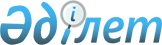 О представителях Правительства Республики Казахстан в Правлении Национального Банка Республики КазахстанПостановление Правительства Республики Казахстан от 3 августа 2011 года № 903

      Правительство Республики Казахстан ПОСТАНОВЛЯЕТ:



      1. Назначить представителями от Правительства Республики Казахстан в Правлении Национального Банка Республики Казахстан Министра экономического развития и торговли Республики Казахстан Келимбетова Кайрата Нематовича и Министра финансов Республики Казахстан Жамишева Болата Бидахметовича.



      2. Освободить от обязанностей представителя Правительства Республики Казахстан в Правлении Национального Банка Республики Казахстан Бишимбаева Куандыка Валихановича.



      3. Настоящее постановление вводится в действие со дня подписания.      Премьер-Министр

      Республики Казахстан                       К. Масимов
					© 2012. РГП на ПХВ «Институт законодательства и правовой информации Республики Казахстан» Министерства юстиции Республики Казахстан
				